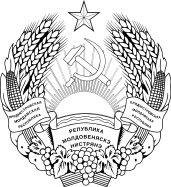 Об установлении на август 2021 года индекса инфляции для определения налоговых платежей, финансовых и штрафных санкций, индексация которых предусмотрена законодательными и иными нормативными правовыми актамиВо исполнение Распоряжения Президента Приднестровской Молдавской Республики от 11 марта 2001 года № 145рп «Об утверждении Порядка индексации ставок налоговых платежей, финансовых и штрафных санкций» в действующей редакции 
п р и к а з ы в а ю:Установить, что в соответствии с Законом Приднестровской Молдавской Республики от 29 сентября 2006 года № 97-З-IV «О платежах за загрязнение окружающей природной среды и пользование природными ресурсами» (САЗ 06-40) в действующей редакции на август 2021 года применяется индекс инфляции при исчислении:а) платежей в виде взысканий за нанесение экологического ущерба в размере 3,5353;б) начального взноса за пользование недрами в размере 2,1734;в) платежей, взыскиваемых за нанесение экологического ущерба животному миру Приднестровской Молдавской Республики при санкционированном (нормативном) и несанкционированном (незаконном) воздействии на представителей животного мира, а также несанкционированной (незаконной) торговле водными организмами и дичью в размере 1,1183.И. о. министра финансов Приднестровской Молдавской Республики                                                        А. А. Рускевич